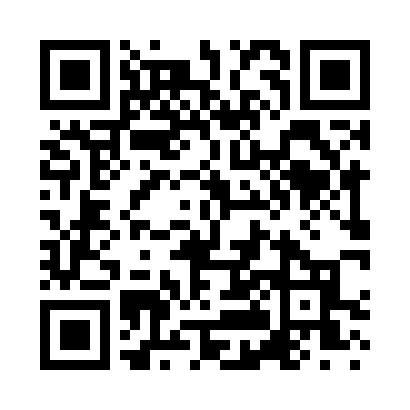 Prayer times for Piney Knolls, Virginia, USAMon 1 Jul 2024 - Wed 31 Jul 2024High Latitude Method: Angle Based RulePrayer Calculation Method: Islamic Society of North AmericaAsar Calculation Method: ShafiPrayer times provided by https://www.salahtimes.comDateDayFajrSunriseDhuhrAsrMaghribIsha1Mon4:225:531:145:078:3510:052Tue4:235:531:145:078:3510:053Wed4:245:541:145:078:3510:054Thu4:245:541:155:078:3410:055Fri4:255:551:155:088:3410:046Sat4:265:561:155:088:3410:047Sun4:275:561:155:088:3410:038Mon4:275:571:155:088:3310:039Tue4:285:571:155:088:3310:0210Wed4:295:581:155:088:3310:0211Thu4:305:591:165:088:3210:0112Fri4:315:591:165:088:3210:0013Sat4:326:001:165:088:3110:0014Sun4:336:011:165:088:319:5915Mon4:346:011:165:088:309:5816Tue4:356:021:165:088:309:5717Wed4:366:031:165:088:299:5618Thu4:376:041:165:088:299:5519Fri4:386:041:165:088:289:5520Sat4:396:051:165:088:279:5421Sun4:406:061:165:088:279:5322Mon4:416:071:165:088:269:5223Tue4:426:071:175:088:259:5124Wed4:436:081:175:088:259:5025Thu4:446:091:175:078:249:4826Fri4:456:101:175:078:239:4727Sat4:466:111:175:078:229:4628Sun4:476:111:165:078:219:4529Mon4:486:121:165:078:209:4430Tue4:506:131:165:068:199:4331Wed4:516:141:165:068:189:41